Мета: ознайомити дітей з тим, що вода потрібна для людей, рослин, тварин; учити визначати і називати основні її ознаки та властивості (може бути чистою/брудною, холодною/теплою, розливається, ллється, капає); розвивати здатність встановлювати найпростіші зв'язки і взаємозалежності в стані речовини, спостережливість і допитливість. У дітей другої молодшої групи вже є деякі уявлення про використання води людиною в побуті, сформовані у них у першій молодшій групі. Але ці уявлення часткові, безсистемні. Під час спостережень у другій молодшій групі вихователь супроводить свою розповідь наочними засобами, що продемонструють ті ознаки і властивості, які доступні для сприймання, розуміння і засвоєння дітьми цього віку. 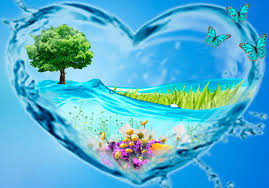 Вода – це життя!Хід заходуІ. Вступне слово вчителяА вода це справжнє диво!Як прожити без води?З нею ми завжди щасливі,З нею в нас нема біди.Є вода — ростуть рослини:Ліс, сади, рясні поля.Це чудово для людиниІ радіє вся Земля.Плавають в водичці діти,Риби у воді живуть.Розцвітають в лузі квіти.І рясні дощі ідуть.Кругообіг повсякчасноНа Землі вода веде.Тож з водою всім прекрасноІ біди нема ніде!Надія КрасоткінаТак, діти, вода — джерело життя і всього іншого. Без неї неможливий побут, виробничі технології, процес ділення клітин. А організм людини на 75% складається з води.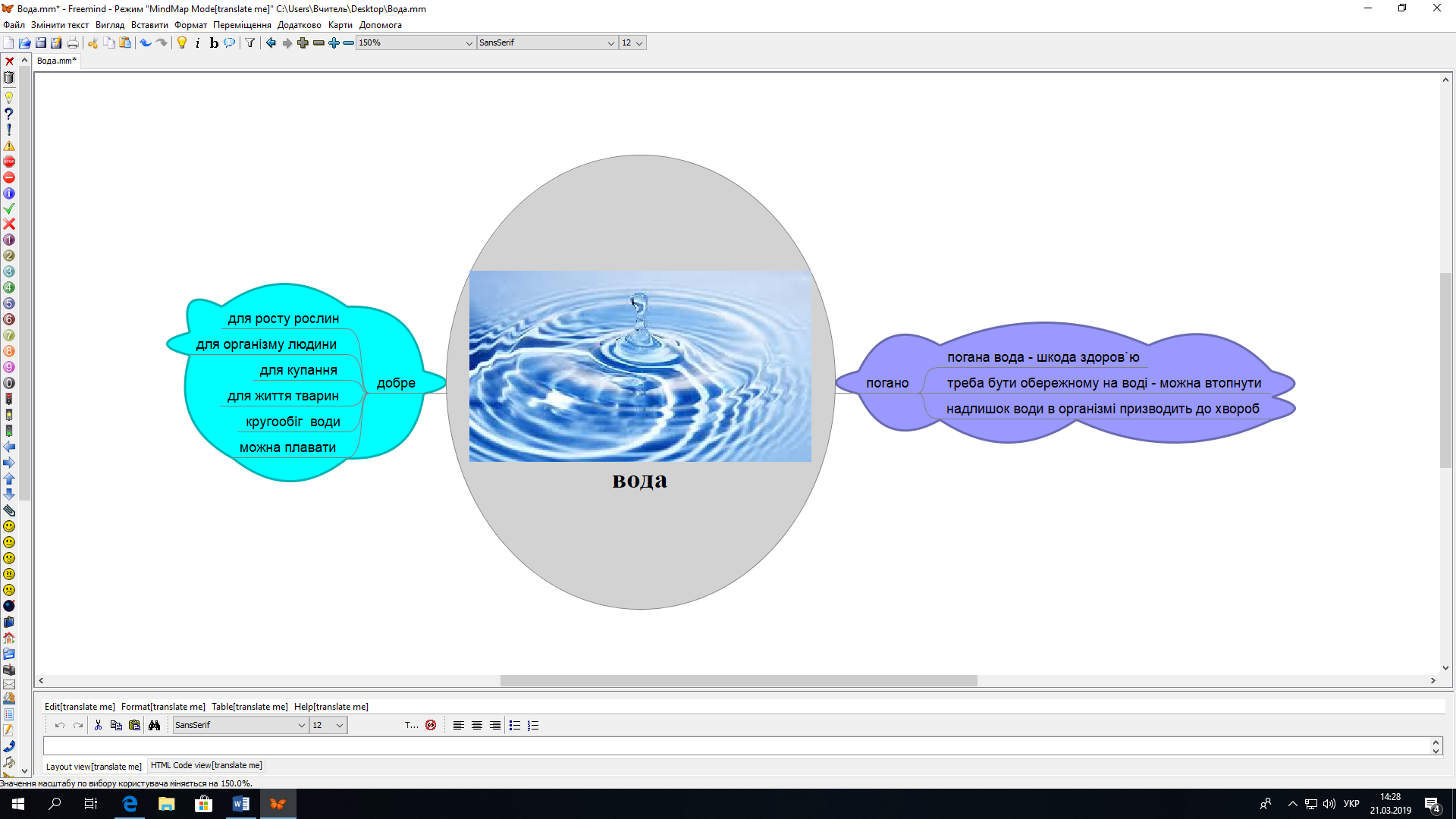 Кольори, що втікаютьЦей досвід, як працює дифузія.ЩО ЗНАДОБИТЬСЯ?вода;акварельні або інші водорозчинні фарби;ємності;бинт або вологі серветки.РЕАЛІЗАЦІЯ ЕКСПЕРИМЕНТУУ трьох склянках ви розводите різні кольори, наприклад, як в попередньому експерименті жовтий, синій і червоний. Але можна використовувати інші кольори та послідовності. Потім в інші три склянки наливаєте чисту воду і розміщуєте їх по черзі колом або в пряму лінію.Після цього потрібно вкласти попарно шматочки бинта або вологу серветку в кожну склянку з фарбою і стакан з водою попарно. Якщо залишити цю конструкцію на кілька годин, ви зможете спостерігати, як вода в стаканчиках з чистою водою забарвиться кольором, який є сумішшю двох поруч розміщенних кольорів. Це також ефект дифузії.Дослід із кольорами і водою / Experiment with colors and water - YouTubeКрокуюча вода - YouTube